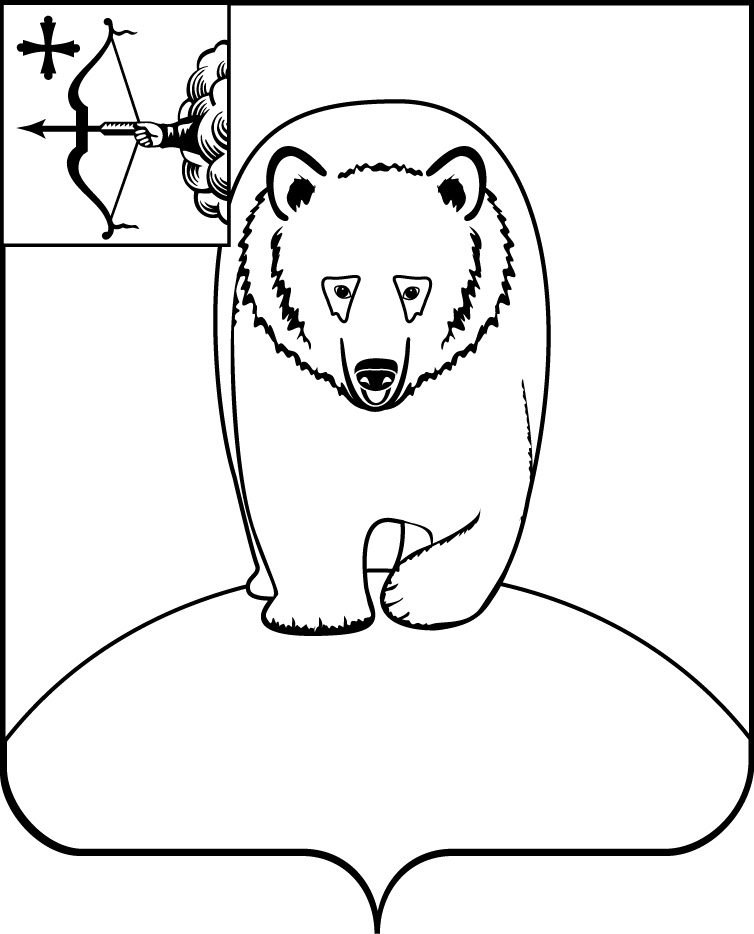 АДМИНИСТРАЦИЯ  АФАНАСЬЕВСКОГО  МУНИЦИПАЛЬНОГО ОКРУГАКИРОВСКОЙ  ОБЛАСТИПОСТАНОВЛЕНИЕ21.03.2024                                                                                                        № 147пгт Афанасьево В соответствии с Федеральным законом от 27.07.2010 № 210-ФЗ 
«Об организации предоставления государственных и муниципальных услуг», от 06.10.2003 № 131-ФЗ «Об общих принципах организации местного самоуправления в Российской Федерации», в целях приведения нормативного правового акта в соответствие с действующим законодательством администрация Афанасьевского муниципального округа ПОСТАНОВЛЯЕТ:Внести в постановление администрации Афанасьевского муниципального округа Кировской области от 08.02.2023 № 53 
«Об утверждении административного регламента предоставления муниципальной услуги «Выдача разрешения на условно разрешенный вид использования земельного участка или объекта капитального строительства» на территории муниципального образования Афанасьевский муниципальный округ Кировской области» следующие изменения:Подпункт 2.14.4 пункта 2.14 раздела 2 административного регламента изложить в следующей редакции:«2.14.4. Предоставление муниципальной услуги по экстерриториальному принципу в многофункциональном центре невозможно.».Подпункт 2.12.2 пункта 2.12 раздела 2 административного регламента изложить в следующей редакции:«2.12.2. При личном обращении в многофункциональный центр в день подачи заявления заявителю выдается расписка из автоматизированной информационной системы многофункциональных центров предоставления государственных и муниципальных услуг (далее – АИС МФЦ) с регистрационным номером.».Контроль за выполнением настоящего постановления возложить на заместителя главы администрации муниципального округа по вопросам жизнеобеспечения.Настоящее постановление вступает в силу с момента его официального опубликования.Глава Афанасьевского муниципального округа                                                                       Е.М. БелёваО внесении изменений в постановление администрации Афанасьевского муниципального округа Кировской области от 08.02.2023 № 53 